ESS 100 (Stapleton)							Name: ________________________Plate Tectonics1.	Layers of the Earth:Label the layersDescribe the type(s) of material in each layerDescribe the rigidity (or fluidity) of each layerDescribe the density of each layer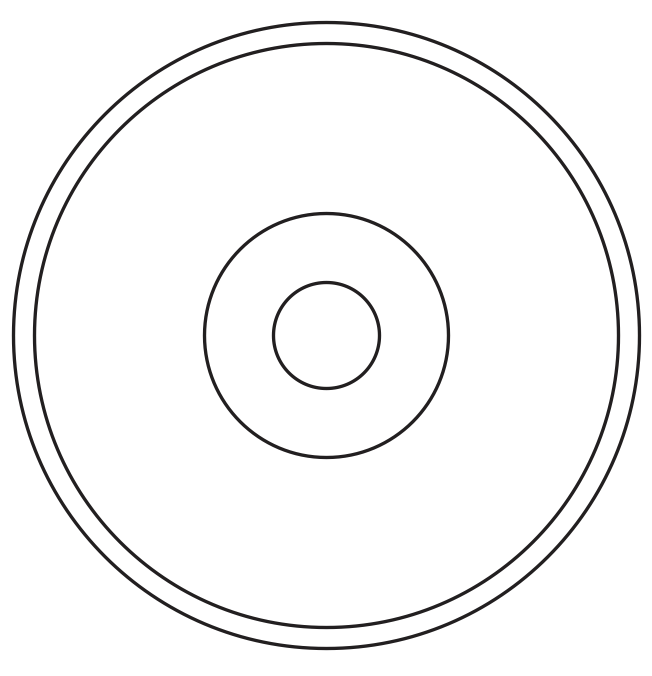 2.	Reasons why the inside of the Earth is hot:3.	Why is the surface of the Earth cooler?4.	Use arrows to demonstrate the plate motions at the three types of plate boundaries.5.	Create a diagram showing how and where convergent and divergent plate boundaries form.Draw three platesLabel one plate boundary “convergent” and one “divergent.”Draw the currents in the mantleUse “hotter” and “colder” labels to help explain why there are currents in the mantle.6.	The currents in the Earth’s mantle are called __________________________ currents.7.	Briefly explain what causes these currents.8.	What are the three ways that energy can be transferred?  Give an example of each.Two General Categories of Rocks:  Mafic and FelsicCharacteristics of Mafic Rock:Dark in colorMore DenseLow Viscosity (runny) when turned to magmaDoes not build up high pressure, so it roduces gentler eruptionsDoes not pile up, so volcanoes are lower and rounderAn example of this type of rock is basaltFound mostly in the mantle and in ocean crust (because it is dense, and it sinks)It is called “mafic” because it contains the elements Magnesium (symbol Ma) and Iron (symbol Fe).Characteristics of Felsic Rock:Light in colorLess denseHigh Viscosity (gooey) when turned to magmaBuilds up pressure and makes volcanoes more explosivePiles up, so it makes volcanoes steeperAn example of this type of rock is graniteFound mostly in continental crust and in seafloor sediment.It is called “felsic” because it contains the minerals Feldspar and Silica.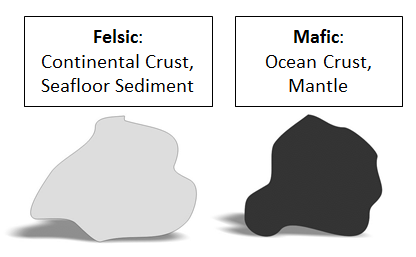 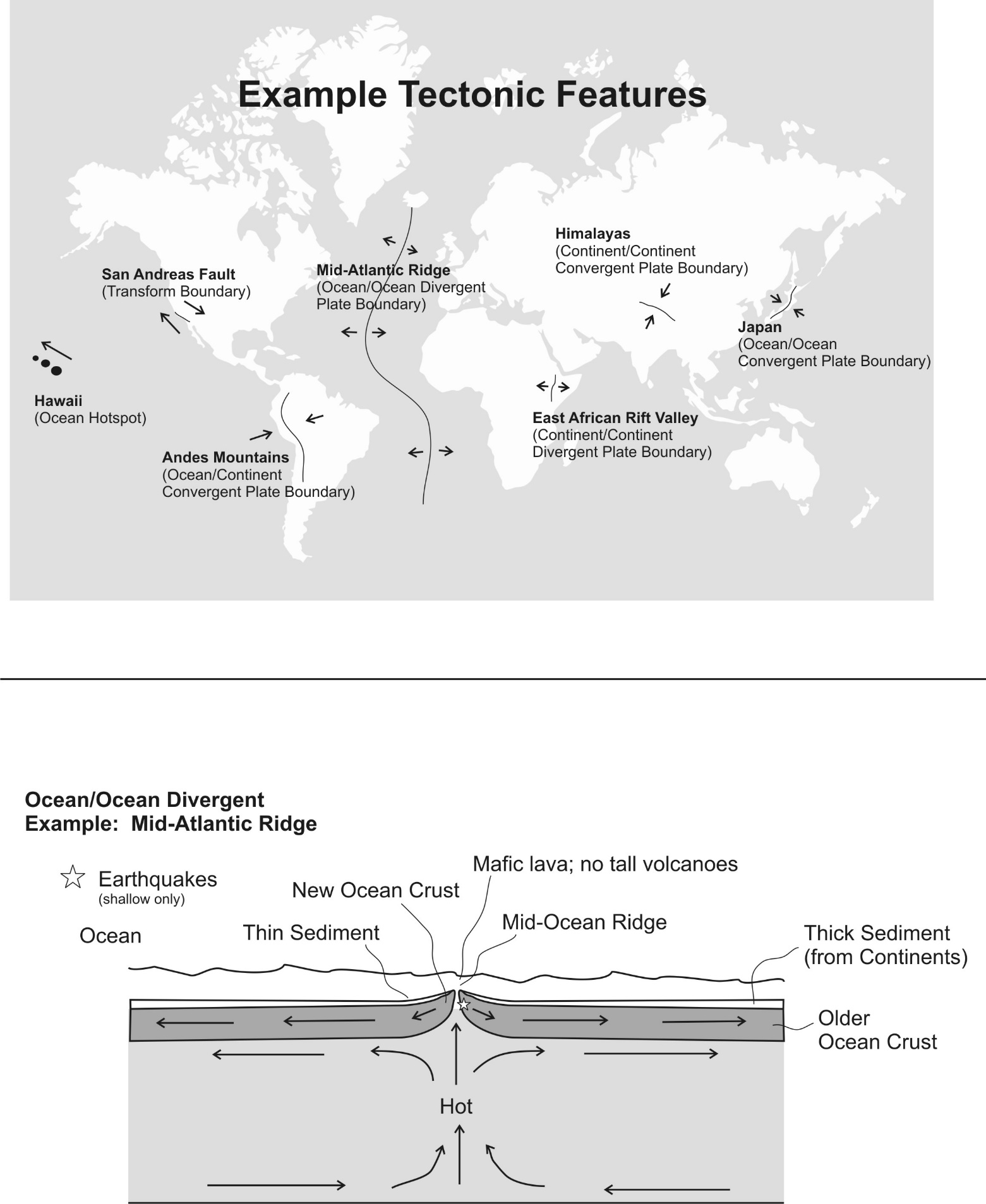 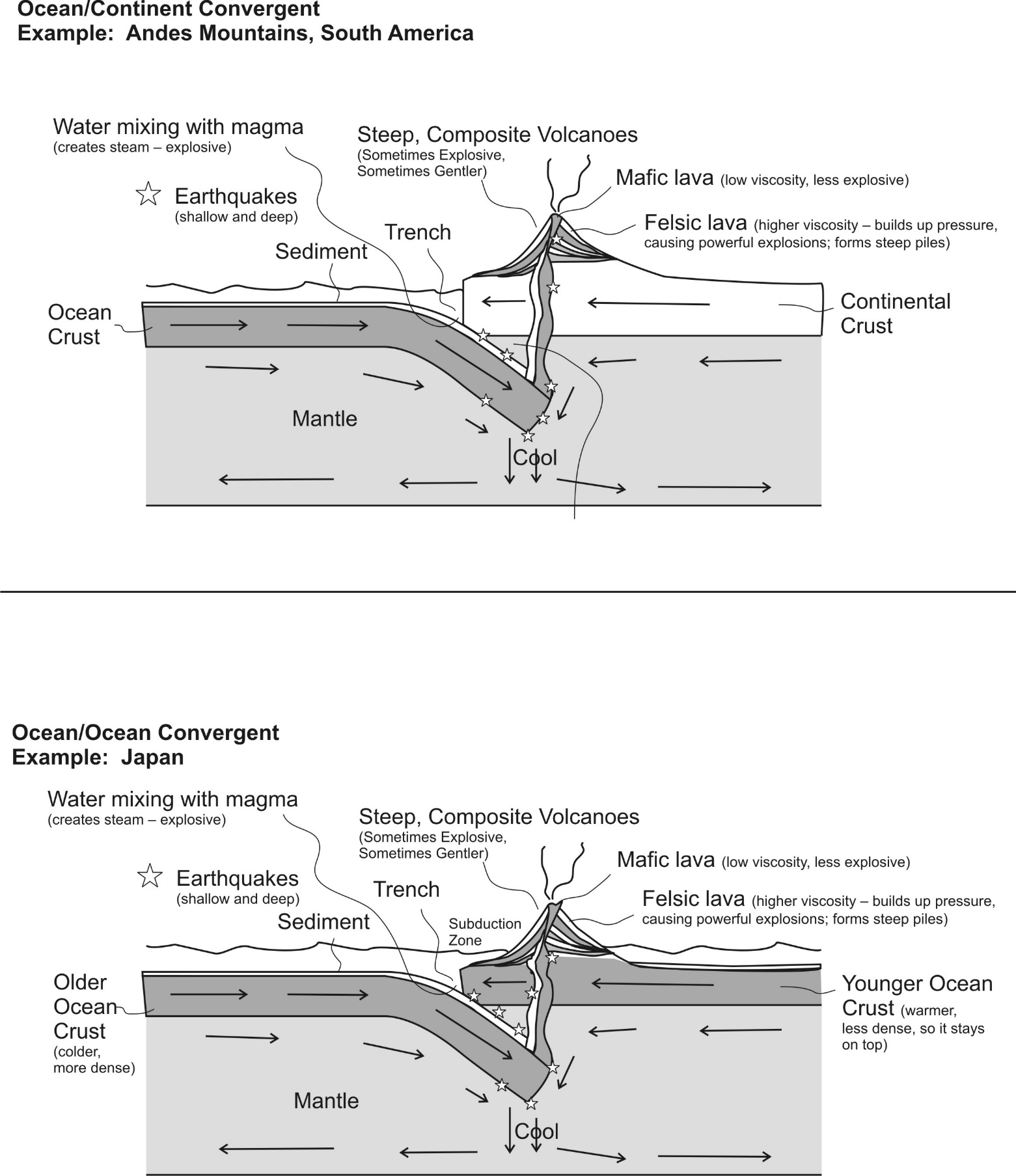 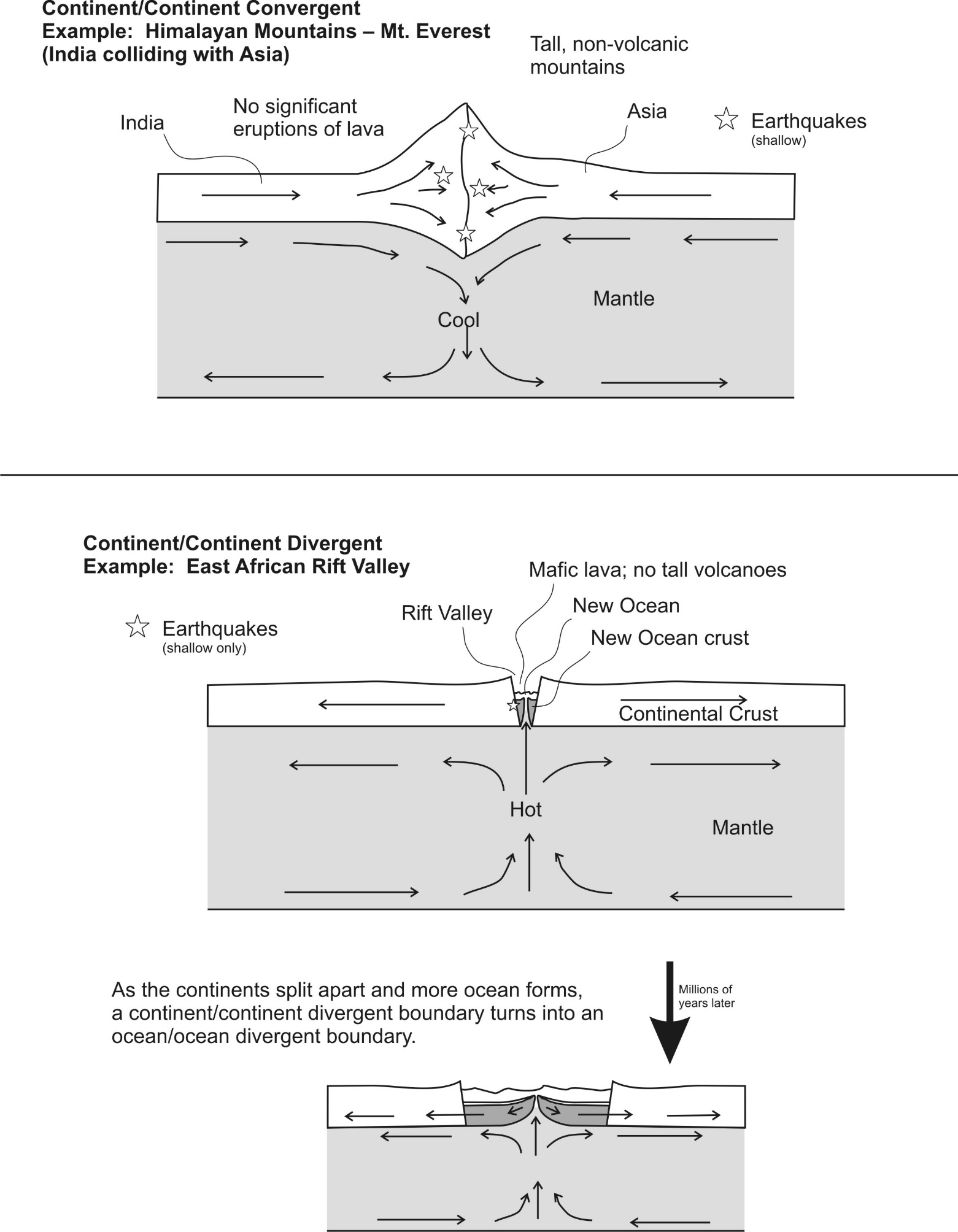 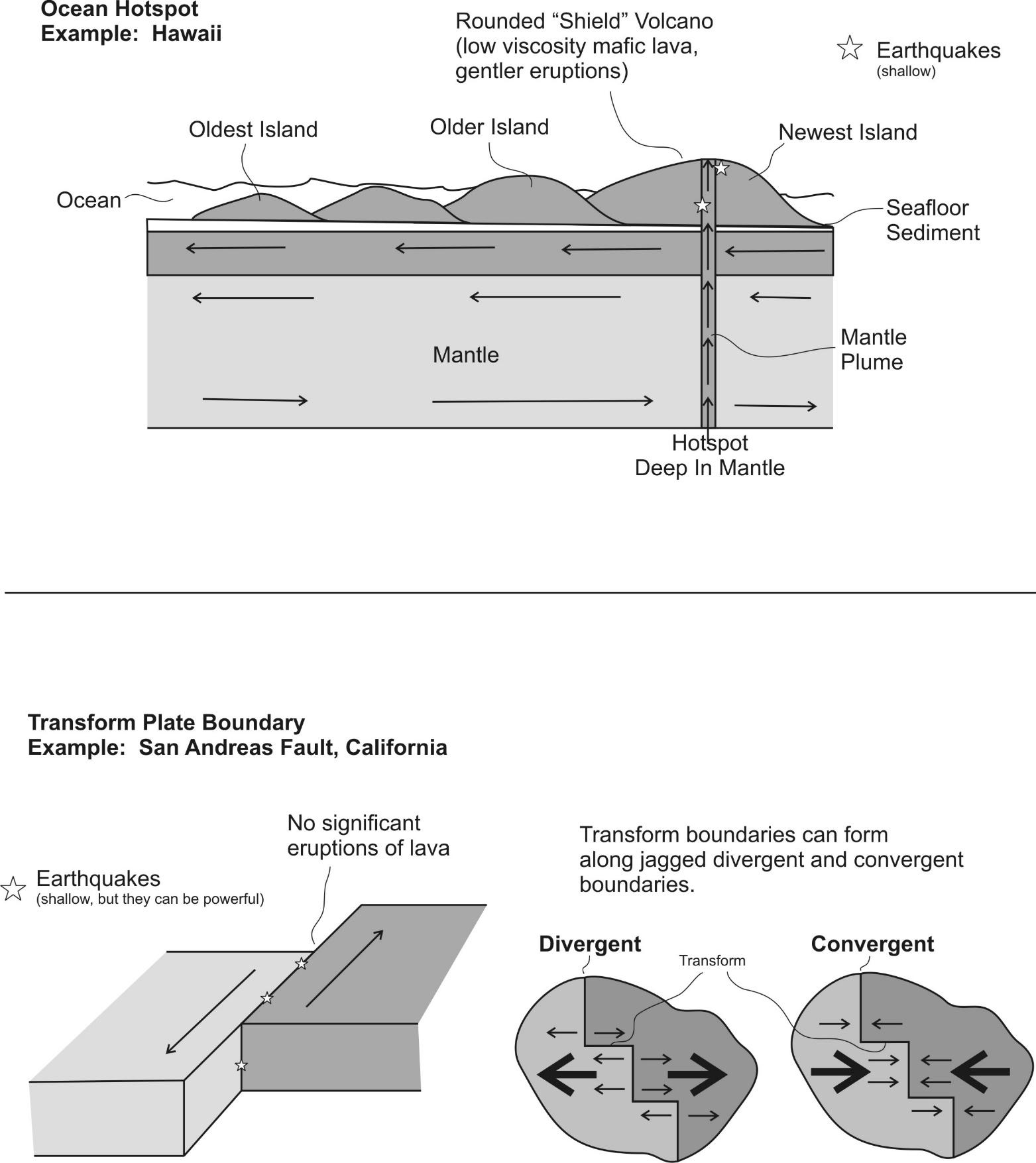 Drawing Tectonic Features (Plate Boundaries and Hotspots)Feature Name:Example: 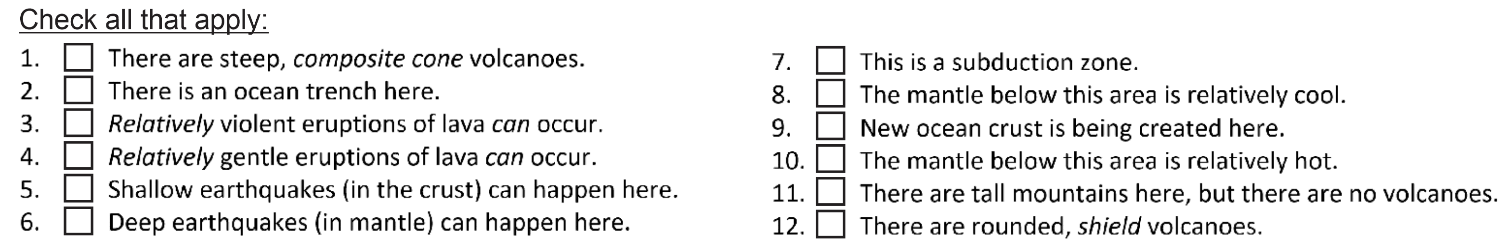 _____________________________________________________________________________________________Feature Name:Example: Drawing Tectonic Features (Plate Boundaries and Hotspots)Feature Name:Example: _____________________________________________________________________________________________Feature Name:Example: Drawing Tectonic Features (Plate Boundaries and Hotspots)Feature Name:Example: _____________________________________________________________________________________________Feature Name:Example: 